Pasta on the Porch - Speedy Ziti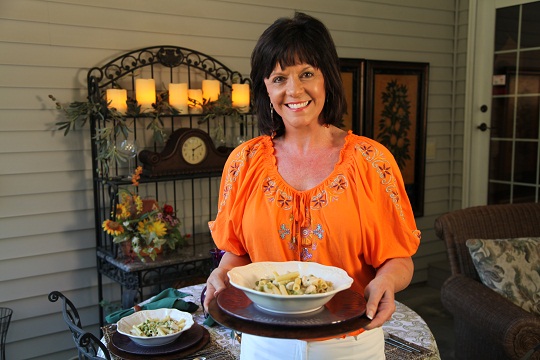 Prepare pasta according to package directions.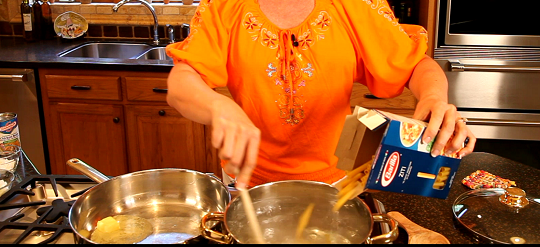 While pasta is cooking, warm the butter or margarine over medium heat in a large skillet. Add onion and cook for 3 mins. Stir in the Dijon mustard and flour. Using whisk, very gradually whisk in the chicken broth. 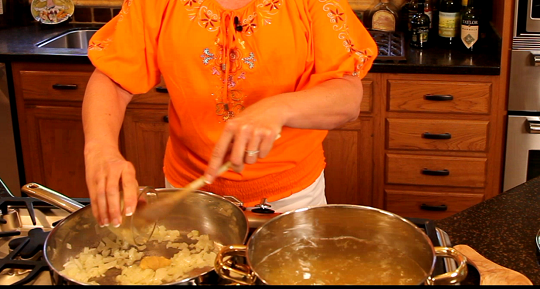 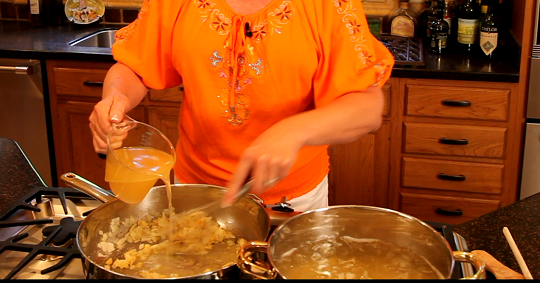 Bring the broth to a boil and stir in the lemon juice, peas and parsley.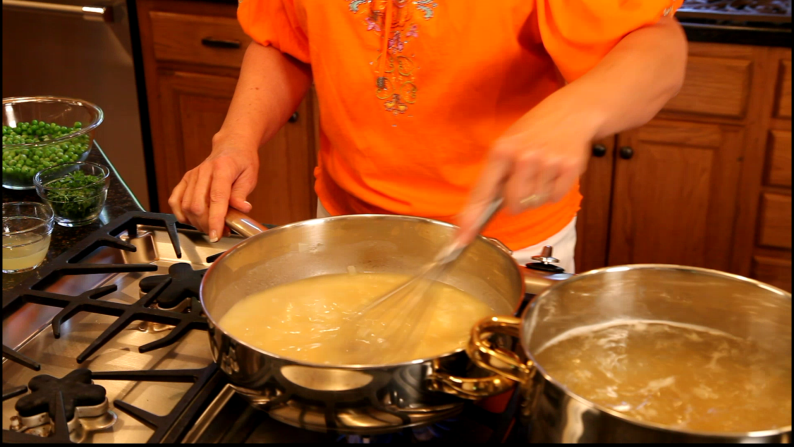 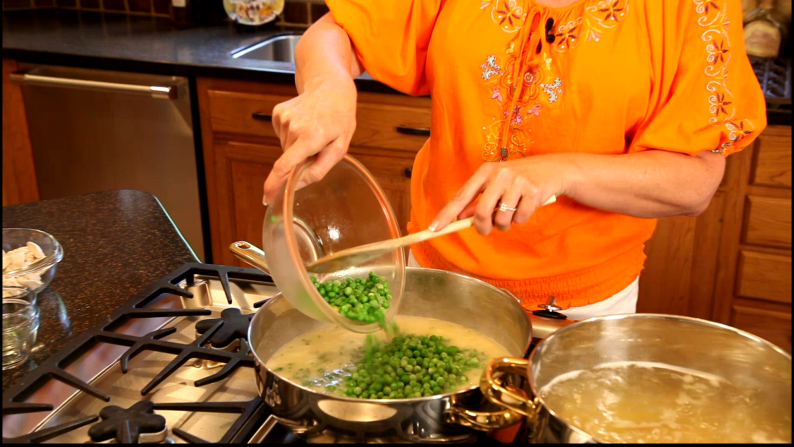 When pasta is done, drain it well. Toss pasta and cooked chicken with sauce, season with salt and pepper and serve.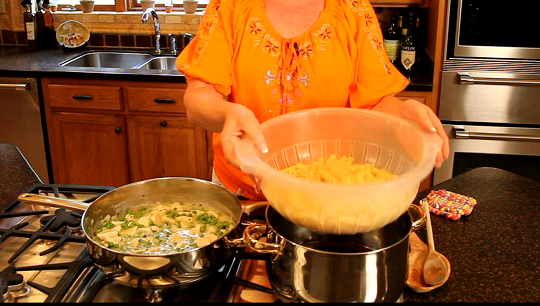 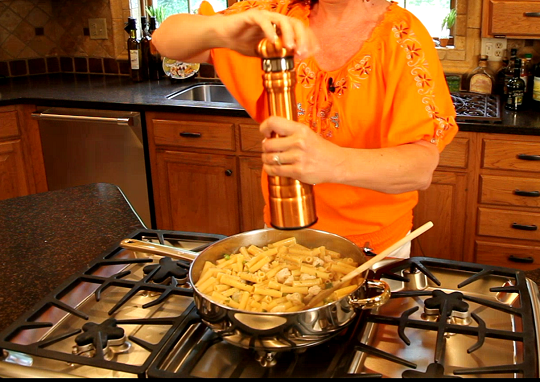 Servings: 4